                                       ΠΡΟΣΚΛΗΣΗ ΕΚΔΗΛΩΣΗΣ ΕΝΔΙΑΦΕΡΟΝΤΟΣ              			     ΑΠΑΡΑΙΤΗΤΕΣ ΠΡΟΥΠΟΘΕΣΕΙΣ:  Κλειστές προσφορές σε έντυπη μορφή στο σχολείο (όχι email/fax) Στο φάκελο να εσωκλείεται από το ταξιδιωτικό γραφείο Υπεύθυνη Δήλωση ότι διαθέτει βεβαίωση συνδρομής των νόμιμων προϋποθέσεων λειτουργίας, η οποία είναι σε ισχύ.Η επιτροπή πέραν της τιμής, θα εκτιμήσει την ποιότητα των προσφερόμενων παροχών και θα επιλέξει την πλέον συμφέρουσα προσφορά.Οι προσφορές που δεν θα έχουν τα απαραίτητα δικαιολογητικά θα αποκλειστούν                                                                                                Η Αναπληρώτρια Διευθύντρια του σχολείου                                                                                                                      Ελένη  Γαβαλά                                                                                                                              ΠΕ 02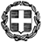 ΕΛΛΗΝΙΚΗ ΔΗΜΟΚΡΑΤΙΑΥΠΟΥΡΓΕΙΟ  ΠΑΙΔΕΙΑΣ ΚΑΙ ΘΡΗΣΚΕΥΜΑΤΩΝ- - - - -ΠΕΡΙΦΕΡΕΙΑΚΗ Δ/ΝΣΗ Π.Ε. ΚΑΙ Δ.Ε. ΑΤΤΙΚΗΣΔΙΕΥΘΥΝΣΗ ΔΕΥΤΕΡΟΒΑΘΜΙΑΣ ΕΚΠΑΙΔΕΥΣΗΣΒ΄ ΑΘΗΝΑΣ 3o ΓΕ.Λ ΝΕΑΣ ΙΩΝΙΑΣ                                                                                                                Νέα Ιωνία, 31-10-2022Αρ. Πρ. 668 ΠΡΟΣ:  Τουριστικά Γραφεία(μέσω ιστοσελίδας Δ.Δ.Ε. Β΄ Αθήνας)1ΣΧΟΛΕΙΟ       3ο ΓΕ.Λ Νέας Ιωνίας         2ΠΡΟΟΡΙΣΜΟΣ/ΟΙ-ΗΜΕΡΟΜΗΝΙΑ ΑΝΑΧΩΡΗΣΗΣ ΚΑΙ ΕΠΙΣΤΡΟΦΗΣΡώμη-Ιταλία   από 8-12-2022 έως 13-12-20223ΠΡΟΒΛΕΠΟΜΕΝΟΣ ΑΡΙΘΜΟΣ ΣΥΜΜΕΤΕΧΟΝΤΩΝ(ΜΑΘΗΤΕΣ-ΚΑΘΗΓΗΤΕΣ)Εξήντα πέντε (65) έως εβδομήντα (70) μαθητές και  πέντε  (5)  καθηγητές 4ΜΕΤΑΦΟΡΙΚΟ ΜΕΣΟ/Α-ΠΡΟΣΘΕΤΕΣ ΠΡΟΔΙΑΓΡΑΦΕΣΠούλμαν τελευταίας τεχνολογίας καθ΄ όλη τη διάρκεια της εκδρομής αποκλειστικά για το σχολείο μας.Ακτοπλοϊκά εισιτήρια για την αναχώρηση στις 8 Δεκεμβρίου (Πάτρα-Μπάρι) και για την επιστροφή στις 12 Δεκεμβρίου (Μπάρι-Πάτρα) με πλήρη κάλυψη σε  καμπίνες για όλους τους μαθητές και καθηγητές. 5ΚΑΤΗΓΟΡΙΑ ΚΑΤΑΛΥΜΑΤΟΣ-ΠΡΟΣΘΕΤΕΣ ΠΡΟΔΙΑΓΡΑΦΕΣ(ΜΟΝΟΚΛΙΝΑ/ΔΙΚΛΙΝΑ/ΤΡΙΚΛΙΝΑ-ΠΡΩΙΝΟ Ή ΗΜΙΔΙΑΤΡΟΦΗ) Διαμονή σε Ξενοδοχείο τεσσάρων (4) αστέρων στο κέντρο της Ρώμης με ημιδιατροφή (πρωινό και δείπνο) εντός του ξενοδοχείο για όλες τις ημέρες της εκδρομής.Τα δωμάτια των μαθητών να είναι τρίκλινα ή τετράκλινα ευρύχωρα και των συνοδών καθηγητών μονόκλινα. 6ΛΟΙΠΕΣ ΥΠΗΡΕΣΙΕΣ (ΠΡΟΓΡΑΜΜΑ, ΠΑΡΑΚΟΛΟΥΘΗΣΗ ΕΚΔΗΛΩΣΕΩΝ, ΕΠΙΣΚΕΨΗ ΧΩΡΩΝ, ΓΕΥΜΑΤΑ κ.τ.λ.))Εκδρομές- ξεναγήσεις σε όλες τις πόλεις και τους χώρους ενδιαφέροντος7ΥΠΟΧΡΕΩΤΙΚΗ ΑΣΦΑΛΙΣΗ ΕΠΑΓΓΕΛΜΑΤΙΚΗΣ ΑΣΤΙΚΗΣ ΕΥΘΥΝΗΣ ΔΙΟΡΓΑΝΩΤΗΝΑΙ8ΠΡΟΣΘΕΤΗ ΠΡΟΑΙΡΕΤΙΚΗ ΑΣΦΑΛΙΣΗ ΚΑΛΥΨΗΣΕΞΟΔΩΝ ΣΕ ΠΕΡΙΠΤΩΣΗ ΑΤΥΧΗΜΑΤΟΣ  Ή ΑΣΘΕΝΕΙΑΣ (ΤΑΞΙΔΙΩΤΙΚΗ ΑΣΦΑΛΙΣΗ)ΝΑΙΕπιστροφή χρημάτων σε μαθητές σε περίπτωση που για λόγους ανωτέρας βίας ή αιφνίδιας ασθένειας ματαιωθεί η συμμετοχή τους.9ΤΕΛΙΚΗ ΣΥΝΟΛΙΚΗ ΤΙΜΗ ΟΡΓΑΝΩΜΕΝΟΥ ΤΑΞΙΔΙΟΥ(ΣΥΜΠΕΡΙΛΑΜΒΑΝΟΜΕΝΟΥ  Φ.Π.Α.)ΝΑΙ10ΕΠΙΒΑΡΥΝΣΗ ΑΝΑ ΜΑΘΗΤΗ (ΣΥΜΠΕΡΙΛΑΜΒΑΝΟΜΕΝΟΥ Φ.Π.Α.)ΝΑΙ11ΠΑΡΑΤΗΡΗΣΕΙΣΝα επισυνάπτεται εγγράφως η προ-κράτηση των διαθέσιμων δωματίων ανά προτεινόμενο ξενοδοχείο για το σχολείο μας στον κλειστό φάκελο.Να επισυνάπτεται εγγράφως η προ-κράτηση από τις ακτοπλοϊκές εταιρείες για το σύνολο των διαθέσιμων καμπινών για το σχολείο μας. Απαιτείται και ο κωδικός κράτησης.Αρχηγός του γραφείου καθ΄’ολη τη διάρκεια της εκδρομής.Προτεινόμενο πρόγραμμα επισκέψεων και ξεναγήσεων.Δωρεάν συμμετοχή των συνοδών. 12ΚΑΤΑΛΗΚΤΙΚΗ ΗΜΕΡΟΜΗΝΙΑ ΚΑΙ ΩΡΑ ΥΠΟΒΟΛΗΣ ΠΡΟΣΦΟΡΑΣΗΜΕΡ/ΝΙΑ: Δευτέρα  07/11/2022     ΩΡΑ: 11:0013ΗΜΕΡΟΜΗΝΙΑ ΚΑΙ ΩΡΑ ΑΝΟΙΓΜΑΤΟΣ ΠΡΟΣΦΟΡΩΝΗΜΕΡ/ΝΙΑ: Δευτέρα  07/11/2022     ΩΡΑ: 12:30